Храмов Юрий Афанасьевич3000 признаков болезней с иллюстрациямиLib.ru/Современная литература: [Регистрация] [Найти] [Рейтинги] [Обсуждения] [Новинки] [Помощь] Оставить комментарий © Copyright Храмов Юрий Афанасьевич (ykhramov@yahoo.com propft@live.com) Обновлено: 07/10/2009. 120k. Статистика. Справочник: Естеств.науки Иллюстрации/приложения: 8 штук. 	Оценка: 7.70*15  Ваша оценка:   Аннотация:Cовременный полный справочник медицинских терминов и синдромов в электронном формате.Огромное количество интернет ссылок и иллюстраций симптомов болезней на CD. Особенно полезная книга для врачей и студентов.    Храмов Ю А " 3000 признаков болезней с иллюстрациями "- 2008, Лос Анжелес, САМИЗДАТ, - около 18 авторских листов с иллюстрациями и клипами (+приложение на CD).    О книге и авторе: профессор Храмов Юрий Афанасьевич- много лет преподавал на двух факультетах- лечебном и усовершенствования врачей Новосибирской медицинской академии. Настоящее издание включает электронную версию книги-пособия (в формате PDF) по выявлению различных симптомов, заболеваний и состояний человека с иллюстрациями и клипами. Все ссылки ( в тексте), цитаты, рисунки и клипы взяты из открытых источников и работали на момент настоящей редакции. Вопросы, замечания и заказы по изданию, иллюстрациям и клипам ( Khramov1@ rambler.ru ).Условия и стоимость доставки почтой смотрите на сайте http://www.usps.com    Другие книги и статьи профессора Храмова Ю А можно бесплатно скачать через поисковую систему RAMBLER.ru или GOOGLE.com, набрав <Храмов Ю А> Подробнее см. на сайте http://lit.lib.ru/h/hramow_j_a    No 2008 АВТОРСКОЕ ПРАВО. Все права собственности и авторские права на книги, CD и другие издания (в том числе на любые включенные в нее графические изображения и тексты), содержание сопровождающих ее печатных материалов и любые копии принадлежат Храмову Юрию Афанасьевичу. Копирование печатных материалов для коммерческих целей без письменного согласия Храмова Ю А запрещается.    Синдромы, симптомы, термины болезней и состояний человека    Введение    Современная медицинская терминология - одна из самых обширных и сложных в понятийном, содержательном отношении систем терминов. Медицинский лексикон составляет несколько сот тысяч слов и словосочетаний. В их число входят многочисленные синонимы, составляющие 30-40% терминологического фонда. Например, "Международная классификация болезней-(МКБ-10)" упоминает более 50 000 наименований, хотя количество выделяемых нозологических форм и синдромов в несколько раз меньше. Интенсивное увеличение объема медицинской и медико-биологической информации на языках сопровождается появлением в медицинской литературе множества новых терминов, число которых ежегодно превышает тысячу наименований.    Гигантскому объему современной медицинской терминологии сопутствуют и многообразие отражаемых ею понятий. Вместе с тем каждый медицинский термин является элементом соответствующей микросистемы (анатомической, гистологической, эмбриологической, гинекологической, дерматологической, физиотерапевтической и т.д.). Любая микросистема чаще всего базируется на классификациях научных понятий. Каждый термин, занимая соответствующее место в микросистеме, находится в фиксированных родо-видовых или иных связях с другими ее терминами. Вместе с тем термины разных микросистем состоят в определенных отношениях и связях между собой на уровне макро системы, что отражает двойственную тенденцию прогресса: дальнейшую дифференциацию медицинских наук. За последние десятилетия достигли внушительных размеров узкоспециальные лексиконы кардиологии, онкологии, рентгенологии, иммунологии, медицинской вирусологии, наук гигиенического профиля и др.    Термин "синдром" греческого происхождения и переводится как "бегущие рядом". "Рядом бежать" могут симптомы, которые связывает вместе или патогенез или этиология. В первом случае - это патогенетические или клинические синдромы (нефротический синдром, синдром WPW, гепатолиенальный синдром, синдром тромбоцитопении и др.). Во втором случае - этиологические или нозологические синдромы, именно они являются предметом синдромологии. В этом смысле термин "синдром" является синонимом термина "болезнь" и имеет определенный код (МКБ-9 или МКБ-10).    В этом издании собраны сведения из различных открытых источников касающиеся терминов, симптомов, синдромов и состояний человека. Ссылки на первоисточники и цитаты приведены другим шрифтом или цветом. Эта обширнейшая область медицинских знаний постоянно развивается и дополняется. Особенно быстро в синдромологии происходят изменения в разделе генетики. В связи с этим представленный раздел ежегодно редактируется и записывается на диск (CD).Подробнее- khramov1@rambler.ru    Настоящий справочник составлен на основе последовательности русского алфавита.Приношу извинения за пропущенные ошибки, опечатки и неточности.    А    Aarskog синдром, син.- Aarskog - Like синдром; Aarskog - Scott синдром; Aarskog Syndrome ; Faciodigitogenital синдром; Faciogenital Dysplasia;FGDY; Kuwait Type Faciodigitogenital синдром - наследственный дефект, характеризующийся низким ростом, лицевыми уродствами, мышечно-скелетными и половыми аномалиями. Факторы риска Aarskog синдрома - дефект выявляется чаще у мужчин, хотя женщины так же могут иметь более умеренные проявления заболевания. (AF1). Этот синдром связан с мутациями в гене по имени FGDY1, который найден в X хромосоме (Gene Map Locus: Xp11.21 (300546)).Faciogenital Dysplasia; Faciodigitogenital Syndrome, Aarskog Syndrome (from OMIM); Aarskog syndrome by oso.com Aase синдром, син.- Aase-Smith 1 синдром; Aase синдром редкий аутосомно наследуемый дефект, характеризующийся анемией и скелетными уродствами ( http :// www . ncbi . nlm . nih . gov / entrez /) . Генетическая локализация болезни не известна. Анемия вызвана недоразвитием структуры и функции костного мозга.    ABCD синдром (альбинизм, Black Lock, Cell Migration Disorder of the Neurocytes of the Gut, and Deafness) и др.    Абдергальдена-Фанкони синдром,( МКБ-253.3) ;(Е.Abderhalden,1877-1950, G.Fanconi,1892-1979),син.- Абдергальдена- Фанкони болезнь, цистиноз; аминоацидурия, глюкозурия и гипокалиемия и др. ( Abderhalden - Kaufmann - Lignac syndrome),синдром Абдергальдена - Кауфмана - Лигна, синдром"Фанкони, цистиновый диатез, аминокислотный диабет, цистиноз, почечный глико-амино-фосфатный диабет.Описан Abderhalden E. в1903 г., а затем Lignac G.B 1924 г. И FanconiG.B 1936г.Характеризуется пропорциональным карликовым рос-том, со спонтанными переломами, рахитическими изменениями костей, особенно метафизов, адинамией скелетной мускулатуры, признаками нефросклероза без гипертензии, температурной лабильностью, светобоязнью. Иногда имеют место токсикоз, хронический запор, полиурия. Интеллект сохранен. При биохимическом исследовании крови выявляется гипофосфатемия, гипокалиемия, остаточный азот, активность щелочной фосфатазы в пределах нормы. В костном мозге, лимфоузлах, селезенке определяются кристаллы цистина. Прогноз неблагоприятный, смерть наступает от уремии. Форма заболевания, при которой отсутствуют проявления цистиноза, носит название Де Тони - Дебре - Фан-    кони синдром.    Абдоминальный болевой синдром(МКБ-789.0)-основные причины болей, локализуемых в области живота следующие:1. Заболевания и повреждения органов брюшной полости; 2. Заболевания и повреждения органов забрющинного пространства (почка, поджелудочная железа, гематомы при переломах таза и травмах почек, расслаивающая аневризма аорты).3. Тромбозы и эмболии (закупорка сосудов) сосудов брюшной полости.4. Иррадиирующие боли при заболеваниях органов грудной клетки (пневмония, плеврит, инфаркт миокарда, перикардит).5. Заболевания и повреждения передней брюшной стенки (грыжи, разрывы сосудов, флегмоны); 6. Иррадиирующие боли при заболеваниях и повреждениях позвоночника и спинного мозга.    Абелева-Татаринова реакция (Г.И.Абелев,1928; Ю.С.Татаринов, 1928 ),син.-альфа-фетопротеиновый тест.    Абрами синдром, син.- Видаля-Абрами болезнь, энтерогепатический синдром - хронический холангит колибактериальной природы.    Абрикосова болезнь, - миобластома зернисто-клеточная.    Ablepsia- слепота    Абта-Леттерера-Сиве болезнь (A.Abt,1867-1955,Е.Letterer,1895-1982,S.Siwe,1897)- син.- Леттерера - Сиве болезнь. Abt-Letterer-Siwe синдром; Letterer'а ретикулез; Letterer-Siwe синдром; Hand-Schеller-Christian'а синдром; Siwe'а болезнь; алейкемический ретикулез; aleukaemic reticuloendotheliosis, диссеминированный гистиоцитоз X; инфекционный ретикулез; злокачественный ретикулез; nonlipoid histiocytosis syndrome, nonlipoid reticuloendotheliosis, subacute disseminated histiocytosis X, systemic reticuloendotheliosis syndrome of childhood, malign reticulosis in children and adolescents; Эозинофильная гранулема; Pulmonary histiocytosis X;Nonlipid reticuloendotheliosis;Pulmonary langerhans cell granulomatosis; Hand-Schuller-Christian disease; Letterer-Siwe disease; Langerhans cell histiocytosis и др. Синдром характеризуется быстрым увеличением не липидных гистиоцитов во внутренних органах и костях.Этиология пока не выяснена. Клинические особенности включают разнообразные повреждений кожи, единственную или множественные эозинофильные гранулёмы костей , увеличение лимфоузлов, увеличение печени с наличием или без желтухи, спленомегалию, легочную патологию, лихорадку, анемию, тромбоцитопению, нижне челюстную гиперплазию, воспаление десен с последующим некрозом, с ослаблением и потерей зубов.( см. Иллюстрации). Иногда рассматривается как злокачественная форма, либо поздняя стадия синдрома Ханда -Шюллера - Кристиана. Проявляется у детей периода новорожденности и раннего грудного возраста в виде септической пурпуры с увеличением лимфатических узлов, печени, селезенки. Сопровождается выраженной гипохромной анемией, лейкоцитозом или лейкопенией, тромбоцитопенией. При локализации процесса в костях имеется припухлость мягких тканей, болезненность при пальпации и движении. Р е н т г ен о л о г и ч е с к и - на фоне общего остеопороза отмечаются деструктивные очаги с четкими границами в костях черепа, конечностей, подвздошных костях, ребрах. Нередко наблюдается периосталъная реакции. Прогноз неблагоприятный.    Абулия (МКБ-799.8) (греч. bulё - воля; син.- дисбулия)- отсутствие воли, желаний, побуждений.    Abt-Larsson-Sjеgren'а синдром ; син.-Larsson'a синдром; Rud'а синдром ; ихтиозиформная эритродермия; олигофрено-ихтиозный синдром; спастико-диплегической ихтиозно-олигофренический синдром и др. Форма серьезного умственного дефицита (идиотия или имбецильность), выявленная в Швеции. Другие характеристики синдрома включают врожденный ихтиоз или ихтиоформную эритродермию и спазматический паралич. Другие симптомы - могут быть редкие и ломкие волосы, низкий рост, пигментация и вырождение сетчатки глаз, приступы эпилепсии, гипогидроз слизистых, дисплазия зубной эмали, кифоз, гипертелоризм и дисплазия метафизов костей с маленьким эпифизами. Факторы риска: Кровное родство между родителями; высокая вероятность наследования как по аутосомно- доминантному типу.    Абузус (лат. abusus употребление, злоупотребление)- непродолжительное (в течение одного или нескольких дней) употребление большого количества алкоголя или наркотических средств, приводящее к выраженной интоксикации.    Абта - Леттерера - Сине синдром (s.Abta- Letterer - Siwe), ретикулез Леттерера, алейкемический ретикулез Леттерера, злокачественный ретикулез, инфекционный ретикулоэндотелиоз, острый геморрагический ретикулоэндотелиоз новорожденных, гистиоцитоматоз. Впервые описан Letterer E. в 1924 г., дополнительно описан педиатром Siwe S. В 1933 г. и Abt A. F. в 1936 г. Этиология точно не установлена. Наблюдается при эозинофильной гранулеме. Иногда рассматривается как злокачественная форма либо поздняя стадия синдрома Ханда -Шюллера - Кристиана. Проявляется у детей периода новорожденности и раннего грудного возраста в виде септической пуры с увеличением лимфатических узлов, печени, селезенки. Сопровождается выраженной гипохромной анемией, лейкоцитозом или лейкопенией, тромбоцитопенией. При локализации процесса в костях имеется припухлость мягких тканей, болезненность при пальпации и движении. Р е н т г ен о л о г и ч е с к и - на фоне общего остеопороза отмечаются деструктивные очаги с четкими границами в костях черепа, конечностей, подвздошных костях, ребрах. Нередко наблюдается периосталъная реакции. Прогноз неблагоприятный.    Абурела проба (Е. A .Aburel ), син.- окситоциновая проба.    Авеллиса синдром -(G.Avellis,1864-1916)- сочетание паралича мягкого неба и голосовых мышц на стороне патологического очага в ц. н. с. с центральным гемипарезом (гемиплегией) на противоположной стороне; относится к бульбарным альтернирующим синдромам, наблюдается при поражении продолговатого мозга на уровне двойного ядра. ambiguospinothalamic paralysis Avellis' paralysis.    Авеллиса - Шмидта синдром ( Avellis - Schmidt). Син.-Шмидта синдром.    Авситидийского-Игуменакиса симптом (И. Т. Авситидийский ; Higoumenakis); - утолщение грудинного конца правой ключицы - вероятный симптом позднего сифилиса.    Автохтонный (греч. autochthon,туземный, местный), син. аутохтонный- находящийся в месте возникновения или образования.    Авцына проба (А. П. Авцын, 1908-1972)- метод выявления кровоизлияний в гиперемированной конъюнктиве при сыпном тифе путем введения адреналина в конъюнктивальный мешок.    Агамия-врожденное отсутствие половых органов.    Агеносмия - отсутствие или дефект развития гениталий.    Агаммаглобулинемия лимфопеническая-(agammaglobulinaemia lymphopenica),син.-агаммаглобулинемия алимфоцитарная; атимолимфоплазия; Гланцманна - Риникера синдром, швейцарский тип иммунопоэза-- наследственная болезнь,( наследуется по аутосомно-рецессивному типу). характеризующаяся аплазией вилочковой железы, отсутствием лимфоцитов и плазматических фетопротеиновый тест.    Агаммаглобулинемия с лимфаденопатией врожденная, син. Прасада - Коуза синдром.    Аганглиоз толстой кишки, врожденный сегментарный-син.- Ирасека - Цюльцера - Уилсона синдром - патоморфологическая форма болезни Гиршспрунга, при которой в толстой кишке имеются одна или две аганглионарные зоны с нормальным участком ткани кишки между ними; при этом аганглиоз не распространяется на прямую кишку.    Агапэ (греч. agape любовь)- жертвенная любовь с полным забвением собственных интересов в заботе о любимом.    Агастия (греч. gastёr - желудок, gastros - живот)- аномалия развития - отсутствие верхней части брюшной стенки и органов верхней половины брюшной полости.    Агевзия (греч.geusis-вкус) - утрата вкусовой чувствительности.    Агирия (МКБ-742.2) - дисэнцефалия, отсутствие извилин коры больших полушарий мозга.    Агитофазия ( agitophasia; лат. agito возбуждать + греч. phasis речь) - быстрая, торопливая, малопонятная речь, наблюдающаяся в состоянии психического возбуждения.    Агнация (лат. agnatio) - родство по мужской линии.    Агомфиазис - выпадение или отсутствие зубов.    Агравация (лат.aggravo - отягощать, ухудшать) - преувеличение больным симптомов действительно имеющегося заболевания.    Аграфия (МКБ-784.69)- нарушение способности писать.    Агрипния - диссомния, бессонница.    Агромания (agromania; лат. Ager, agri поле, деревня + мания)- стремление к жизни в одиночестве на лоне природы.    Агрофобия (МКБ-300.29) - патологическая боязнь открытых пространств.    Адактилия (МКБ-755.4),-врожденные уродства конечностей.    Adie ' s syndrome - неврологический синдром при котором или оба зрачка расширены и отвечают на яркий свет медленно или не отвечают сужением, а также не реагируют на изменение взгляда от близко расположенны предметов к отдаленным.    Аддисона - Гала синдром - сочетание ксантоматоза и меланоза кожи в связи с нарушениями фосфолипидного обмена, хронической желтухой и геморрагическим диатезом.    Аденоиды - лимфоидная ткань позади носа (см иллюстрации), подобно миндалинам глотки. Увеличение аденоидов это может стать причиной дыхания только через рот, вызывют храп( Snoring), запах изо рта и хронический насморк (runny nose nasal congestion ). Аденоиды часто становятся причинами угрожающими здоровью и условием развития состояний типа соннх апноэ sleep apnea, легочной гипертонииpulmonary hypertension и увеличивает угрозу внезапной остановки сердца. right-sided heart failure ( см иллюстрации)    Адсона синдром (s.Adson).син.-Наффцигера синдром.    Azorean'a болезнь (МКБ- 334.8), син.- Луис - Бара синдром; corticostrial + spinal degeneration.    Айерсы синдром или болезнь ( МКБ - 416.0 ),син.- идиопатическая легочная гипертензия;- диффузный цианоз, одышка, полицитемия, лёгочно-сердечная гипертензия и гипертрофия правых отделов сердца и др.    Аклазия - конгломерат нормальных и патологически измененных тканей.    Аклазия диафизарная (diaphysial aclasis) (МКБ-756.4), син.- Эренфирда болезнь, наружный хондроматоз кости и др.- наследственная аномалия роста хрящей и костей, в результате которой на длинных (трубчатых) костях образуется множество хрящевых выступов (экзостозов). Рост самих костей также может замедлиться и даже прекратиться совсем или привести к деформации костей.    Акме (греч. akme - высшая точка) - высшая точка температурной кривой.    Акне (МКБ-706.1) - угри, выделяют до 10 видов.(см иллюстрации)    Акоазмы ( acousma ) (МКБ-780.1) - слуховые галлюцинации.    Акомия - отсутствие волос, облысение.    Acraturesis - недержание мочи вследствие атонии мочевого пузыря.    Акрибофобия (греч. akriiboo - точно знать + фобия)-навязчивое сомнения в правильности понимания смысла прочитанного.    Акризия - (от acrisia) -неясность, неопределенность диагноза или прогноза.    Акримониаз - повышенная раздражительность.    Акроасфиксия - симптом четырех мертвых пальцев.    Акрогерия (акро - конечности + от греч. geron -старик), син.- акродиния (acrodynia), (МКБ-985.0)- болезнь розовая (полинейропатическая эритродермия).    Акропатия язвенно-мутилирующая семейная ,син.- Джиаккаи синдром, Перона-Дроке-Кулона синдром, Тавенара синдром - наследственный дерматоз с гиперкератозом дистальных отделов конечностей (чаще нижних), образованием язв, деформацией стоп, остеолизы мелких костей стоп; связана с поражением спинномозговых ганглиев.    Акроасфиксия, син- (acroasphyxia; акро- + асфиксия), син.- симптом мертвых пальцев;- похолодание и цианоз дистальных отделов конечностей при ангиотрофоневрозах, облитерирующем эндартериите.    Акротизм (греч. krotos - удар), син.-асфигмия - отсутствие или неосязаемость пульса при пальпации.    Алажуанина синдром (s. Alajouanine).Описан Alajouanine Т.в 1930 г. Представляет собой комплекс врожденных аномалий, характеризующийся двусторонним парезом отводящего нерва, парезом лицевого нерва по центральному типу, двусторонней деформацией стоп по типу pes varus.    Алалия - дефект активной речи или ее восприятия.    Аллемана синдром (s. Allemann).Впервые описан Allemann R.в1936г. Наследственный дистрофический синдром из группы (dysencephalia    splanchnocystica). Проявляется пороком развития почек (чаще двойная почка), деформацией пальцев кистей и стоп типа барабанных палочек.    Алексия (МКБ-315.01) - вербальная слепота,    Алкогольный эмбриональный синдром, - проявление определенных признаков( рост, умственные, физические дефекты при рождении, связанные с высоким уровнем использования матерью алкоголя в течение беременности). Син.- алкогольная зависимость при беременности; питье алкоголя в течение беременности; (FAS )и др. Использование алкоголя в течение первого триместра беременности более разрушительно чем в течение второго триместра (alcohol use ), который, в свою очередь, более разрушителен чем использование в третьем триместре и тд. Алкоголь, который заглатывает беременная женщина легко проходит через плаценту к зародышу. Беременная женщина, которая пьет любое количество алкоголя - рискует получить этот синдром у ребенка, так как "безопасный" уровень приема алкоголя в течение беременности не установлен. Множественные дефекты при рождении ребенка, связанны с "классическим" алкогольным эмбриональным синдромом : (Intrauterine) замедление роста( дефицит роста у зародыша и новорожденного во всех параметрах, ( head circumference), но главное окружность груди, вес и рост. Задержка развития с уменьшением умственных способностей. Лицевые дефекты, включая маленький объем мозга (microcephaly); маленькую верхнюю челюсть; короткий вздернутый нос; сглаженное углубление на верхней губе; тонкую верхнюю губу и узкие, маленькие глаза с видимыми сгибами век (epicanthal folds ). Довольно часто можно встретить сердечные дефекты типа незарощения меж желудочковой (VSD) или межпредсердной (ASD) перегородки (ventricular septal defect ( VSD ) atrial septal defect ( ASD ) . Нередко отмечаются уродства рук, ног и пальцев.(см иллюстрации)    Аллисона атрофия ( Allison N., Brooks В. 1922 г.).Под данным термином подразумевается костная атрофия, развивающаяся вследствие бездействия.    Аллометрия - изменение соотношения и размеров частей тела в период роста.    Аллопатия - принцип лечения средствами, вызывающими противоположные заболеванию симптомы.    Alpert'a болезнь, (МКБ-330.8),син.- детская некротизирующая энцефаломиелопатия;Leigh'a болезнь; и др.    Alport'a синдром, (МКБ- 759.89), син.- Laurence - Moon - Biedl'a синдром; врожденный малформационный синдром; и др.    Альберс - Шенберга болезнь, син.- Альберс-Шенберга синдром -мраморная болезнь,окаменелость кости, врожденный системный остеопороз, и др. (s. Albers-Schenberg), системный остеопетроз, врожденный остеосклероз, мраморная болезнь, гиперостатическая дисплазия, окаменелость костей. Описан Albers-Schonberg Н.Е. в1904г. Системное заболевание, заключается в дисгармонии развития костной и кроветворной ткани, нарушении минерального обмена, что приводит к избыточному развитию копактного вещества кости, заполняющего также и костно-    мозговые полости. Болезнь встречается редко, во многих случаях передается по наследству, однако имеют место и спорадические случаи. Возникает, вероятно, с рождения, но распознается, обычно, позднее. Чем раньше проявляется данная патология, тем прогноз менее благоприятный. Отмечается боль в конечностях, утомляемость при ходьбе, деформация конечностей, патологические переломы. В связи с атрофией костномозговой ткани развивается гипохромная анемия, лейкоцитоз у детей и лейкопения у взрослых. Часто у детей встречается гидроцефалия, атрофия зрительного нерва, паралич глазных мышц, нистагм. Зубы появляются поздно и плохо развиты. Печень и селезенка увеличены. У некоторых больных находят резкое повышение активности щелочной фосфатазы крови. Р е н т г е н о л о г и ч е с к и - кости скелета плотные, компактные, бесструктурные, губчатое вещество так же превращается в компактное, костномозговые полости не видны. Кости, несмотря на компактность, непрочны, нередко возникают патологические переломы, чаще повреждаются кости черепа, таза, проксимальные концы бедренных и дистальные концы берцовых костей, ребра, позвоночный столб, реже -плечевые кости и фаланги. Прогноз неблагоприятный, с годами болезнь прогрессирует.    Альберта синдром (s. Albert), син.- ахиллобурсит, ахиллодиния, тенозит пяточного сухожилия. Описан Albert Е. в 1893 г. Проявляется припухлостью в области места прикрепления пяточного (ахиллова) сухожилия к бугру пяточной кости. Движения, связанные с напряжением пяточного сухожилия, сопровождаются болью. При этом заболевании в синовиальной сумке, находящейся между пяточным сухожилием и пяточной костью, развиваются воспалительные изменения, причиной которых чаще всего является травма или повторяющаяся микротравматизация. В некоторых случаях ахиллобурсит может наблюдаться при ревматоидном артрите, подагре, гонококковой инфекции.    Амавроз (МКБ-369.00) - слепота.    Амариллёз - желтая лихорадка.    Амелия - врожденное отсутствие конечностей.    Амок - сумеречное состояние ( эпилептической или психогенной природы).    Ампелотерапия - лечение виноградом.    Амузия,- слуховая агнозия с нарушением музыкальных способностей.    Ангина - воспаление миндалин ( выделяют более 15-ти видов).    Андерсона болезнь, син.- гликогеноз 1V типа, диффузный гликогеноз с циррозом печени и др.    Андрала симптом - вынужденное положение больного на здоровом боку при экссудативном плеврите.    Анкелохейлия - заращение ротового отверстия.    Анкилоглоссия - укорочение уздечки языка.    Анкилопроктия - сужение анального отверстия, атрезия заднего прохода, неперфорированный анус и др.(см клип)    Анэптимия - отсутствие влечений.    Andry синдром, (МКБ-757.39), син.-врожденная пигментная аномалия кожи; кератодерма врожденная; congenital scar; и др.    Анорексия-(МКБ-9- 783.0, по МКБ-10 нервная анорексия и булимия выделяются как самостоятельные расстройства,МКБ-10-F50.0 и F50.2). Заболевание проявляется отказом от еды с целью коррекции переоцениваемой больными избыточной массы тела. Идеи избыточной массы тела и физических недостатков в этих случаях носят навязчивый сверхценный или бредовый характер, сочетаясь с депрессией, нестойкими идеями отношения и упорным стремлением к исправлению своего мнимого изъяна . Заболевание преимущественно манифестирует в подростковом или юношеском возрасте. Анорексия, обычно , встречается у девочек и молодых женщин.    Анорхизм - врожденное отсутствие обоих яичек. В основном анорхизм имеет генетическую причину.    Апгар шкала (V. Apgar)- шкала, используемая при оценке (в баллах) окраски кожных покровов, частоты сердечных сокращений, глубины дыхания, состояния рефлексов и мышечного тонуса при определении состояния новорожденного по методу Апгар.    Anjeszky болезнь ( МКБ-078.89), син.- эпидермическая миалгия; Марбурга болезнь; + anapox.    Апера гирсутизм (Е. Apert, 1868-1940)- усиленный рост волос на лице и туловище у женщин при адреногенитальном синдроме.    Апера синдром, I (Е. Apert, 1868-1940), син.- акрокраниодисфалангия, акросфеносиндактилия, акроцефалия. Описан Apert Е.в 1906 г. Наследуется по аутосомно-доминантному типу. Характеризуется врожденным пороком развития черепа (башенный череп) в сочетании с аномалиями развития кисти или предплечья. Лицо лунообразное, нос приплюснут, пучеглазие за счет плоских глазных впадин, высокое небо, иногда расщепленное, атрофия зрительных нервов. Отмечается синдактилия II - V пальцев, полидактилия, радио-ульнарный синостоз с тугоподвижностью в локтевых суставах. I палец кисти укорочен. Аналогичная аномалия пальцев наблюдается и на стопах. Указанные аномалии нередко сочетаются с атрезией заднего прохода, дефектами позвонков. Больные отстают в умственном и физическом развитии.    Апера синдром, II (s. Apert, II). Описан Apert E. Врожденная аномалия грудной клетки, проявляющаяся воронкообразными впадинами, располагающимися симметрично по обе стороны грудины. У больных прослушивается систолический шум над легочной артерией, цианоз отсутствует.    Аплазия, син.- агнезия, - аномалия развития.    Апноэ,( МКБ- 786.03) выделяют 6 видов в том числе - синдром обструктивного апноэ сна (СОАС). Пациенты с СОАС имеют характерный внешний вид. Как правило, это люди гиперстенического телосложения. Клинические симптомы СОАС можно разделить на три группы: Частые (>60%): громкий храп, апноэ, беспокойный сон, дневная сонливость, раздражительность. Менее частые (10-60%): ночные приступы удушья, снижение либидо и потенции, ночная потливость, утренняя головная боль. Редкие: энурез, бессонница, ночной кашель, эзофагальный рефлюкс. Клиническая диагностика основывается на выявлении любых трех признаков из перечисленных:    1.Указания на остановки дыхания во сне; 2.Указания на громкий или прерывистый храп; 3. Повышенная дневная сонливость; 4. Учащенное ночное мочеиспускание ; 5.Длительное нарушение ночного сна (>6 мес) ; 6. Утренняя (ночная) артериальная гипертензия; 7.Ожирение 2-4 степени.    Аподия - врожденное отсутствие нижних конечностей.    Апоплексия , син.- геморрагический инсульт, кровоизлияние в какой либо орган ( выделяют более 10 видов).    Аппетит-син.- дисрексия, выделяют пониженный аппетит (гипорексия), повышенный аппетит (гиперрексия), полное отсутствие аппетита (анорексия), извращенный аппетит (парарексия) и псевдодисрексия. Формой гиперрексии, при которой больной с трудом контролирует себя, является булимия (волчий аппетит).    Апраксия - (apraxia; а- + греч. praxis действие)- нарушение целенаправленного действия при сохранности составляющих его элементарных движений; возникает при очаговых поражениях коры больших полушарий головного мозга пли проводящих путей мозолистого тела. Выделяют более 20 различных видов.    Апта - Даунера проба (L.Apt,1922 ; Downer)- метод определения происхождения крови, обнаруженной в стуле новорожденного, основанный на том, что при прибавлении щелочи материнская кровь, проглоченная ребенком, становится коричневой, а кровь самого новорожденного не меняет цвета.    Арана - Дюшенна атрофическая кисть (F. A. Aran, 1817-1861;G.В.A.Duchenne, 1806-1875), син.- Арана -Дюшенна рука, кисть обезьянья Aran-Duchenne disease muscular a., Duchenne-Aran disease muscular a., Cruveilhier's a. paralysis, progressive spinal muscular a., wasting paralysis. -кисть, имеющая форму обезьяньей лапы вследствие атрофии мышц возвышений I и V пальцев, приводящей мышцы I пальца, межкостных и червеобразных мышц.    Арана - Дюшенна спинальный синдром, син.- Арана-Дюшена болезнь - наследственная амиотрофия с поражением передних рогов спинного мозга. - Характеризуется хронической прогрессивной слабостью и уменьшением мышечной массы с последующим параличом. Начинается синдром как слабость маленьких мышц рук с судорогами. Основные клинические особенности включают синдром теннисиста, обезьяноподобная рука (в конечном счете "трупная рука") и др. ( monomelic amyotrophy ) - (Monomelic amyotrophy )    Арахнодактилия - наследственная патология костной системы с тонкими и длинными конечностями и киле видной грудной клеткой.    Аргайлла Робертсона псевдосиндром (D.Argyll Robertson,1837-1909)-син.-Эйди синдром. - частый признак нейросифилиса, особенно tabes dorsales и других болезней центральной нервной системы, при которых зрачок является маленьким и отвечает медленно или не отвечает на освещение, но реакция на приспособление к расстоянию и конвергенцию сохранена. Это также встречается при энцефалопатии Верника и диабете(обычно двустороннее). Причина псевдо синдрома все еще медицинская загадка.    Аргайлла Робертсона синдром ( D.Argyll Robertson,1837-1909,),син.- Арджила Робертсона синдром-неподвижность зрачков рефлекторная-отсутствие прямой и содружественной реакции зрачков на свет при сохранности реакций на конвергенцию и аккомодацию, сочетающееся с сужением и неравномерностью зрачков; характерен для сифилиса нервной системы.    Аргонса-дель Кастильо синдром (J. Argonz Е. В. del Castillo,),син.-Форбса- Олбрайта синдром.    Арди -Горчакова симптом (L.Ph.A.Hardy,1811-1893; И.А.Горчаков )- импетигинозные или эктиматозные высыпания, покрытые точечными корочками, на коже разгибательной поверхности области локтевых суставов; наблюдается при чесотке, осложненной пиодермией.    Ариаса гипербилирубинемия (I.М.Arias),син.- желтуха врожденная не гемолитическая II типа.    Arcus (corneae) juvenilis ,син.- юношеская дуга - стойкое помутнение роговицы дегенеративного характера, по форме сходное с А. senilis, но развивающееся в молодом возрасте.    Arcus (corneae) senilis, син.- gerontoxon, старческая дуга-стойкое помутнение роговицы дегенеративного характера, наблюдающееся в пожилом возрасте и имеющее форму дуги или кольца, расположенного концентрически относительно лимба; развитие А.s. связано с нарушениями липоидного обмена. (a . adiposus );,( a . juvenilis ),( a . lipoides corneae ),( a . senilis ).( см иллюстрации)    Арнольда - Киари порок развития (J. Arnold,1835-1915,; Н.Chiari, 1851-1916 ), син.- Арнольда - Киари ~ Соловцова синдром. Арнольда - Киари - Соловцова синдром (s. Arnold - Chiari- Solovzov), порок развития Арнольда - Киари, дистрофия мозжечка, порок развития мозжечка и продолговатого мозга с нарушением ликвородинамики. Описан Arnold J. в 1894 г., затем Chiari.в 1895г. Патология обусловлена сдавливанием ствола мозга и мозжечка в суженном большом затылочном отверстии вследствие деформации затылочной кости. Характерная для заболевания инфантильная конституция больных связана со спинальными дизрафическими аномалиями. Прояв ляется в виде гидроцефалии, поражения мозжечка, комп рессионных поражений ствола мозга и спинного мозга. Нередко сочетается с аномалией шейных позвонков, синдромом Клиппеля - Фейля. . Рентгенологически -сужение большого затылочного отверстия.    Арнольда - Киари синдром (J. Arnold,1835-1915,; Н.Chiari, 1851-1916,),(МКБ-741.0), син.-:Хиари малформационный синдром, 2-й тип, spina bifida синдрома; и др.- сочетание атаксии, нистагма, параличей черепных нервов и эпилептиформных судорог, обусловленное врожденным смещением головного мозга в каудальном направлении с ущемлением его в большом затылочном отверстии.    ARPKD - аутосомно-рецессивный поликистоз почек. Связан генетическими ( ген PKHD1) нарушениями процесса образования белка фиброцистина.(см иллюстрации).    Аррегера симптом (Arreger)- уменьшение расстояния между симфизом и большим вертелом на стороне перелома вертлужной впадины, сочетающегося с центральным вывихом бедра.    Asboe-Hansen'а болезнь (МКБ-754.33),син.- врожденный подвывих тазобедренных суставов.    Aschoffa синдром ( МКБ-398.0 ), син.- ревматический миокардит.    Асинезия - интеллектуальная ограниченность.    Asperger'а синдром -является одним из пяти неврологических заболеваний, связанных с развитием (neurobiological ) (pervasive developmental disorders )= (PDD), - 1) характеризующихся дефицитом социальных( social) и коммуникативных связей (communication skills ) при нормальных тестах по интеллекту (intelligence) и уровню развития речи(language development ) . Диагноз(diagnosis) ставится на основании тестов ( ММРI и др.). Точная причина PDD неизвестна и распространенность твердо не установлены    Астазия (греч. stasis - стояние) - невозможность стоять.    Астазия-абазия - расстройство Позы стояния и движения (без    поддержки не может ходить); возникает при поражении лобных долей головного мозга.    Астма-(атопическая; ) (неатопическая);(астма физического усилия);(аспириновая астма ); (профессиональная); (ночная); (кашлевая) и др.( см иллюстрации).    Атаксия рецессивная -X-хромосомная -наследственная болезнь мужчин,проявляющаяся прогрессирующей мозжечковой атаксией; наследуется по X-рецессивному типу.    Атанассио симптом (A.Athanassio), син.- глаз меланхолика -положительная реакция зрачков на свет при отрицательной реакции на аккомодацию; симптом выраженной депрессии.    Атараксия - снятие тревоги, страха и\или напряжения применением психотропных средств.    Ателектаз (atelectasis; ател- + греч. ektasis расширение)- состояние легкого или его части, при котором альвеолы не содержат или почти не содержат воздуха и представляются спавшимися. Выделяют более 20 видов ателектазов.    Ателокардия - врожденный порок седца.    Avellis' s синдром - синдром, при котором повреждение ствола мозга ограничивает относящуюся к блуждающему нерву иннервацию односторонне и приводит к одностороннему параличу голосового канала и мягкого неба с потерей чувствительности.( ambiguospinothalamic paralysis)( Avellis' paralysis).    Axe grinder'а болезнь ( МКБ-502.0 ), син.-силикоз.    Ахенбаха синдром (s. Achenbach), пароксизмальная гематома кисти, апоплексия пальцев.Впервые описан немецким терапевтом Achenbach W. в1955 г.Возникает преимущественно у женщин при патологии сосудов, возможно, на почве гиперергического воспаления и нейро-вегетативных нарушений. Развивается без видимой причины, иногда после механической нагрузки. Проявляется в виде ограниченного отека на ладонной или боковой поверхности пальцев кисти с последующим образованием гематом. В течение нескольких дней гематомы рассасываются, однако сохраняются ограниченные участки расширенных подкожных вен. Часто отмечаются рецидивы.    Axenfeld's синдром или болезнь (МКБ-743.44 ) - аномалия передней камеры глаза. Axenfeld's anomaly anterior chamber cleavage s.    Ayala'a болезнь ( МКБ- 756.89 ), син.- врожденная амиотрофия; Bakwin - Krida синдром; и др.    Ауески болезнь (A. Aujeszky,1869-1933), син.- Ауэшки болезнь- бешенство ложное, паралич бульбарный инфекционный-острая инфекционная болезнь домашних и сельскохозяйственных животных, пушных зверей и грызунов, вызываемая вирусом из группы герпес и напоминающая бешенство; у человека встречается редко, характеризуется не резкой интоксикацией и эритематозной зудящей сыпью в месте внедрения возбудителя инфекции.    Аурантиаз кожи (aurantiasis cutis; позднелат. aurantium апельсин +-иаз;)син.-желтуха каротиновая, каротинодермия, каротиноз, ксантодермия каротиновая, ксантохромия каротиновая, охродерматоз)- желтовато-оранжевая пигментация кожи и слизистых оболочек, обусловленная отложением в них каротина; наблюдается при чрезмерном употреблении продуктов, богатых каротином,- моркови, апельсинов и т. д.    Ауспитца симптом (Н. Auspitz, 1835-1886), син.- феномен точечного кровотечения-характерно в виде одиночного пункта кровотечения после удаления очага псориаза.    Аустина Флинта шум см.( murmur). Предсистолический или средне- диастолический шум, прослушиваемый в точке L5( верхушка сердца) при аортальной регургитации крови(aortic regurgitation ) , происходящей при наличии порока митрального клапане, когда кровь поступает одновременно и из аорты и из левого предсердия.    Autophilia - нарциссизм, аутомоносексуализм, аутоэротизм.    Autophonia, син.- аутофония, тимпанофония, -усиленное восприятие собственного голоса.    Aphoria- женское бесплодие.    Aphrenia- слабоумие, деменция.    Афродизиак - специальные средства для стимуляции полового влечения.    Афродизиомания (aphrodisiomania; афродизия + мания)-болезненная фиксация психики на поисках средств, способных повысить половую активность.    Афронезия ( aphronesia;от греч. aphronesis глупость) =слабоумие.    Афтонгия (aphthongia; греч. aphthongos безголосый, безмолвный)-потеря способности артикуляции речи, обусловленная судорогой мышц голосового аппарата.    Афты (aphthae; от греч. aphthai высыпания, изъязвления в полости рта)- небольшие участки поверхностного некроза эпителия слизистых оболочек в виде желтовато-серых округлых эрозий или небольших язв с ярко-красным воспалительным ободком.. Общее название болезней слизистых оболочек, предположительно вирусной этиологии, характеризующихся множественным образованием афт.    Aфтоз большой Турена - син.- Бехчета болезнь;    Афтоз Нейманна- син.- Нейманна афтоз.    Афтоид (афты- + греч.-eides подобный)- син.- стоматит афтозный.    Афтоид Поспишилла - син.- Поспишилла афтоид.    Афты злокачественные (aphthae malignae) - син.- спру.    Афты интермиттирующие возвратные хронические (aphthae intermittentes chronicae recurrentes; син.- Микулича афты) -болезнь неясной этиологии в виде рецидивирующих афт; каждое обострение продолжается несколько месяцев.    Афты кахектические (aphthae cachecticae) - син.- Риги болезнь.    Афты крыловидные (aphthae aliformes) - син.- афты новорожденных.    Афты Микулича - син.- афты интермиттирующие возвратные хронические.    Афты новорожденных (aphthae neonatorum; син.- афты крыловидные, Афты Беднара, язвы крыловидные -язвы на слизистой оболочке твердого неба у грудных детей, возникающие при неосторожном протирании рта или в результате травмирования соской.    Афты сифилитические (aphthae syphiliticae)- кругообразно расположенные афты слизистой оболочки мягкого неба, возникающие при вторичном сифилисе.    Афты тропические (aphthae tropicae) - син. спру.    Ахелиса - Венкебаха признак (G. D. Achelis,; К. F.Wenckebach, 1864-1940) - ограничение смещения диафрагмы вниз при вдохе, наблюдающееся при слипчивом медиастиноперикардите и слипчивом плеврите в связи с наличием реберно-диафрагмальных сращений.    Ахенбаха синдром (W. Achenbach, )- син. Гематома рук пароксизмальная.    Ацетонемия- повышение содержания ацетона и его производных в крови. Ацетон в крови появляется тогда, когда для получения энергии организм вместо углеводов использует жиры. Ацетон относят к, так называемым, кетоновым телам, которые вырабатываются при обмене в тканях организма: А-При выраженном недостатке инсулина; Б-На фоне быстрой потери веса ("голодный кетоз"). В-После продолжительной гипогликемии.    Ацетонурия- ацетон в моче, определяют с помощью специальных тест-полосок.    Ациадиоз - язвенный дерматомикоз (см иллюстрации).    Ашара синдром (s. Achard), врожденная арахнодактилия. Наследственное заболевание, передается по аутосомно-доминантному типу. Клиническая картина аналогична синдрому Марфана, но отличается от него наличием "паукообразных" пальцев без избыточной подвижности суставов и отсутствием других скелетных диспропорций.    Ашара - Фуа - Мезона синдром (s, Achard - Foix- Meuzon). Описан Achard E. С., Foix С. и Meuzon. Характеризуется отсутствием копчика и нижних крестцовых позвонков, недоразвитием костей таза, атрофией ягодичных мышц, мышц бедра и голени, нередко наблюдается недержание мочи и кала.    Ашара - Сен- Жирона непрямая гемоглобинурия (Е. Ch. Achard,1860-1944, Saint-Jiron),-гемоглобинурия при отсутствии гемоглобинемии, наступающая вследствие деструкции эритроцитов в сосудистой системе почек.    Ашара-Тьера синдром (Е. Ch. Achard, 1860-1944; J. Thiers, 1885),син.- диабет бородатых женщин синдром )-форма гиперкортицизма у женщин, характеризующаяся гирсутизмом, нарушением. глюкозо толерантности, снижением толерантности к глюкозе, глюкозурией, аменореей, ожирением.    Ашара-Фуа-Крузона синдром (Е.Ch.Achard,1860-1944;С.Foix,1882-1927, L.Е.О.Crouzon,1874-1938),-аномалия развития: отсутствие нижних крестцовых позвонков и копчика с недоразвитием отдельных костей таза и мышц нижних конечностей, часто сопровождаемое недержанием кала и мочи.    Ашаффенбурга симптом (G. Aschaffenburg,1866),- разновидность слуховых галлюцинаций: "разговор" больного через предмет, похожий на телефонную трубку, или по не включенному в сеть телефону; может наблюдаться, например, при алкогольном делирии.    Ашаффенбурга синдром (G. Aschaffenburg),- временное острое нарушение психики в форме аффекта растерянности, иногда наблюдающееся у женщин во время родов или непосредственно после них.    Ашера синдром (К.W.Ascher,1887),-болезнь неясной этиологии, характеризующаяся сочетанием блефарохалазиса ( см. ниже), утолщения губы, чаще верхней, с образованием дупликатуры слизистой оболочки и слабо выраженного зоба без нарушения функции щитовидной железы.    Ашермана симптомокомплекс (J.G.Asherman ), син.- Ашермана синдром - появление внутриматочного прилипания, которое типично при формировании шрама после утробной операции, особенно после аборта. Прилипание может вызывать аменоррею и/или бесплодие.(adhesions ); (dilatation and curettage ) ( amenorrhea ).    Ашнера прием (В. Aschner, 1883-1960), син.-Ашнера-Германа прием, Даньини - Ашнера прием-способ прекращения пароксизма суправентрикулярной тахикардии, основанный на стимуляции блуждающего нерва путем сильного (до появления боли) надавливания мякотью больших пальцев рук на глазные яблоки больного в течение 10-15 сек.    Ашнера рефлекс (В.Aschner),син.-Рефлекс глазосердечный. (oculocardiac reflex).    Ашнера синдром , ногтепателлярный синдром.Описан Aschner В. в 1934 г.Представляет собой абортивную форму синдрома Тернера - Кизера. Характеризуется дистрофическими изменениями ногтей, чаще всего первых пальцев кисти (онихотрофия или анонихия). Со стороны опорно-двигательного аппарата отмечается аплазия или гипоплазия надколенника и вывих головки лучевой кости.    Ашоффа - Пуля очаги ( L.Aschoff,1866-1942, Н.Phul,1894-1943),син.- Пуля очаги.-патологически измененные участки легких (в пределах ацинуса или дольки) при очаговом туберкулезе, представляющие собой осумкованные петрификаты или очаги творожистого некроза.    Ашоффа - Тавары узел (L.Aschoff,1866-1942, S.Tawara 1875-1952,),син.-предсердно-желудочковый узел.    Ашоффа - Талалаева гранулема (L.Aschoff, 1866-1942, В. Т.Талалаев,1886-1947)- син.-гранулема ревматическая.    Ежегодно справочник пополняется синдромами и симптомами преимущественно терапевтической направленности.Иллюстрациии клипы связи с гиганскими размерами представлены только на CD или флэш картах и высылаются после оформления заказа почтой.Подробнее см -- сайте http://www.usps.com    Э Ю Я    Эбштейна аномалия - врожденный порок сердца в виде смещения створок трехстворчатого клапана в полость сердца.    Эванса синдром, (МКБ-287.3), син.- первичная тромбоцитопения.    Эвтоназия - намеренное ускорение смерти неизлечимо больного человека.    Эгофония - бронхофония с жрожащим звуком.Эдвардса синдром - наследственное хромосомное заболевание с множественными пороками развития.    Эзотропия, син.- Esotropia; Crossed eyes; Exotropia; Косоглазие; Walleye. Причины и факторы риска-- косоглазие вызвано недостатком координации движений между глазами. В результате, глаза смотрят в различных направлениях и не сосредотачиваются одновременно на отдельном пункте.В большинстве случаев причина косоглазия у детей неизвестна. Более чем половине случаев проблема выявляется вскоре после рождения (врожденное косоглазие).Если не проводить коррекцию косоглазия, то один глаз будет видеть значительно хуже чем другой. amblyopia. Некоторые другие нарушения, связанные с косоглазием у детей включают: Retinopathy of prematurity Retinoblastoma Hemangioma Apert syndrome Noonan syndrome Cerebral palsy    Приобретенное косоглазие у взрослых может быть вызвано повреждениями орбиты глаза или мозга. Пациенты с диабетом часто имеют потерюкоординации,- приобретенное паралитическое косоглазие. Потеря зрения в одном глазу при любой причине будет обычно заставляет другой глаз постепенно поворачиваться (exotropia) наружу. Diabetes Stroke shellfish Guillain-Barre синдром, Botulism Double vision physical examination Standard ophthalmic exam Visual acuity    Эйдетизм - зрительная галлюцинация в виде сохранения яркого образа предмета после прекращения его воздействия.Эйди синдром, син.- псевдотабес.    Эйкмана болезнь, син.- Бери-бери.    Эксикоз, син.-обезвоживание: глаза глубоко западают, живот втянут, отмечается яркая сухость кожи и слизистых оболочек, учащается пульс, уменьшается гематокрит и почасовой диурез и др.    Эктопический Cushing's синдром, -Cushing's синдром Причины и факторы риска: Синдром Кушинга возникает в связи с избытком производства глюкокортикоидных гормонов. Приблизительно в 15 % случаев синдрома Кушинга имеется вариант эктопического синдрома. Чаще всего эктопический вариант Кушинг синдрома развиваеится в связи с опухолями, которые продуцируют адренокортикотропный гормон (ACTH). Другие причины синдрома Кушинга - гиперсекреция ACTH гипофизом, опухолью надпочечных желез или длительная ( более 10 лет) терапия глюкокортикоидами. Иногда причинами являются мелкоклеточный рак легкого, опухоли тимуса, опухоли поджелудочной железы, islet cell tumors, медуллярная карцинома щитовидной железы и др.( см. medullary carcinoma of the thyroid, pheochromocytoma ). Признаки: синдром Кушинга эктопический имеет менее драматическую тенденцию по сравнению с классической формой. Однако при этом варианте синдрома чаще выявляется злокачественная гипертония и низкое содержание калия в крови. Симптомы - moon face - красное круглое одутловатое лицо, "buffalo hump" - неравномерное ожирение ( верхнее ожирение), obesity , weakness - слабость, стойкие головные боли, акне на лице и теле, thirst - жажда, increased urination - учащенное мочеиспускание, стрии на коже бедер и груди, mental changes - изменения интеллекта и характера, impotence cessation of menses - импотенция или нарушения цикличности месячных у женцин. Тесты, подтверждающие синдром --hypercortisolism - выявление гиперкортицизма, суточное выделение кортизола и creatinine , дексаметазоновый тест dexamethasone suppression test, суточный ритм концентрации кортизола в крови serum cortisol , содержание ACTH, fasting glucose, serum potassium,    Электробазограф - прибор для исследования особенностей походки.    Эллиса - Ван-Кревельда болезнь, син.- хондроэктодермальный дизостоз-наследственное заболевание, передается по аутосомно-рецессивному типу. Наблюдается укорочение конечностей преимущественно за счет предплечий и голеней . Часто встречается полидактилия (обычно шестипалость), реже синдактилия. Кисти и стопы широкие, фаланги пальцев укорочены. В результате недоразвития наружных мыщелков бедренной и большеберцовой костей формируется вальгусная деформация коленных суставов, реже шейки бедренной кости. Часто выявляют дефекты эктодермы - пороки развития зубов, ногтей и волос. Бывает нарушен прикус, ногти деформированы или отсутствуют, иногда встречается гипотрихоз. Примерно в половине случаев поражения скелета сочетаются с врожденными пороками сердца, часто наблюдается косоглазие. При рентгенологическом исследовании обращают внимание на типичные изменения строения костей кистей и стоп, укорочение костей предплечий и голеней, синостоз костей запястья (головчатой и крючковидной), гипоплазию костей, образующих коленные суставы.    Эмбриональный синдром переливания крови - редкое состояние, которое встречается только у однояйцевых близнецов. Син.- переливание крови от " близнеца близнецу ". В эмбриональном синдроме переливания крови, близнец-донор обычно рождается меньшим (anemic), анемичным и обезвоженным, в то время как близнец--получатель крови рождается большим по весу , со слишком большим объемом крови и увеличенным давлением крови (cardiac failure). Оба младенца могут иметь проблемы в зависимости от серьезности соотношения - один от недостаточного объема крови, а другого от слишком большого объема крови.    Эмфизема - повышенная воздушность и жесткость(= склерозирование) ткани легких.Выделяют более 20 причин и названий.Эта болезнь легкого lung disease, которая повреждает альвеолы. При этом альвеолы неспособны полностью удалять воздух во время выдоха и неспособны заполниться свежей порцией вохдуха при следующем вдохе, чтобы обеспечить адекватную поставку кислорода организму.    Причины и факторы риска -- курение считается наиболее общей причиной эмфизем. Другие причины эмфиземы-alpha-1 antitrypsin alpha-1 antitrypsin deficiency Симптомы : cough Wheezing Anxiety weight loss Ankle, feet, and leg swelling Fatigue Обследование : physical examination breath sounds, wheezing, Pulmonary function tests Chest X-ray Pulmonary ventilation/perfusion scan , Chest CT (gastritis) (colitis).    Энкопрез (encopresis; эн- + греч. kopros кал + -оз), син.- недержание кала - непроизвольное выделение кала.    Эннебера симптом(C.Hennebert,1867-1954),-появление нистагма при изменении давления в наружном слуховом проходе или при надавливании на козелок; признак врожденного сифилиса, обусловленный повышенной подвижностью стремени в связи со специфическим периоститом.    Эндокардит - воспаленение внутрисердечной слизистой оболочки и сердечных клапанов. heart disease. Причины и факторы риска - введение наркотиков, недавние операции на зубно- челюстной системе, частые венозные инъекцииintravenous enlarged spleen, предшествующие операции на клапанах сердца и сосудов и пороки клапаннойсистемы сердца.Бактериальная инфекция - наиболее общий источник эндокардитов. Однако, эндокардит может быть вызван грибковыми инфекциями. blood culture В некоторых случаях никакой причины можно не найти. culture-negative endocarditis infective endocarditis Признаки: · Усталость; Слабость; Physical examination Лихорадка; Ознобы; Ночные(вечерние) поты; Потеря массы тела; Сердечные шумы; Одышка при малой физической нагрузке shortness of breath; Отеки на ногах; Кровь в моче; Чрезмерная потливость; Красные безболезненные пятна на коже ладоней и подошвах ( Janeway повреждения (см иллюстрации); Красные, болезненные узлы на фалангах пальцев и пальцах ноги (называемые узлами Ослера- см иллюстрации); подногтевые петехии ( см иллюстрации nail abnormalities (splinter hemorrhages); цвет мочи типа мясных помоев ( или мутная) blood in the urine (acute) ESRanemia echocardiogram transesophageal echocardiogram chest X-ray.    Энтропион вовлечение внутренних краев века в процесс рубцевания(обычно нижних век) при этом рубцы трутся о поверхность глаза. Причины и факторы риска: энтропион может быть врожденным состоянием. У младенцев это редко создает проблемы, потому что рубчики очень мягкие и не часто повреждают роговую оболочку глаза. У взрослых пациентов это состояние часто вызвано судорогами и ослаблением мышц, окружающих нижнюю часть глазного яблока.Причины: trachoma , chemical burn Признаки: раздражение глаза, Eye irritation , Eye discomfort, краснота и боль.    Эритема некролитическая мигрирующая-высыпания на коже, имеют цикл развития 7-14 дней и более. Эволюция эритематозных пятен до больших размеров пузырей, заполненных жидкостью. Далее появляется некроз в центре пятен, очаги чешуйчатого шелушения, окруженные эритематозным венчиком и наконец, заживление - начинающееся с центра и появление пластинчатого шелушения (см иллюстрации). После заживления может сохраняться бронзовый цвет кожи на месте высыпаний. При биопсии обнаруживается различной глубины некроз - от поверхностного эпидермального до глубокого фолликулита. У пациентов иногда выявляется атрофический глоссит и-или стоматит. Механизм развития повреждений не ясен. Эритема часто присуща панкреатической глюкагономе. При наличии зритемы и отсутствии глюкагономы состояние обозначают как "синдром псевдоглюкагономы". Оно может быть ассоциировано и с синдромом мальабсорбции (например, целиакия), циррозом печени, воспалительными заболеваниями кишечника, панкреатитом, внепанкреатическими опухолями.    Похожим поражением кожи является эритема некролитическая акральная    Синдром фактически не является самостоятельной болезнью кожи. Появляются округлые очаги гиперкератоза фиолетового цвета, покрытые чешуйками, края очагов приподняты (см иллюстрации). Сыпь присутствует в основном на конечностях. Иногда высыпания трансформируются в пузыри, а затем в язвы, вплоть до развития некрозов, после разрешения которых остается стойкая гиперпигментация, которую связывают с гемосидерозом.    Erythema nodosum (МКБ-659.2)- поспалительно-аллергический процесс, который характеризуется болезненными, красными узлами под кожей nodules . Причины и факторы риска: точная причина erythema nodosum неизвестна. Иногда удается проследить связь со следующим заболеваниями : инфекции - Streptococcus , Coccidioidomycosis Coccidioidomycosis, ТуберкулезTuberculosis; Гепатит B; SyphilisSyphilis; Болезнь кошачьих царапин; TularemiaTularemia; Yersinia ;Leptospirosis Leptospirosis; Psittacosis Psittacosis; Histoplasmosis Histoplasmosis ; Mononucleosis Mononucleosis (EBV) и др. Лекарства: контрацептивы; пенициллин; сулфаниламиды; барбитураты; фенацетины; салициллаты; иодилы; прогестины; и др. Ассоциированные заболевания- лейкемия, саркоидоз, ревматизм и ревматоидный артрит rheumatic fever, язвенный колит ulcerative colitis и др. Erythema nodosum обычно выявляется на голенях, но может также проявляться и на других частях тела (ягодицы, бедра, лодыжки и верхние конечности). Повреждения начинаются как изолированные горячие, красные, болезненные узлы и пятна на коже диаметром около 3-х см. В пределах нескольких дней они могут стать пурпурно-красными, затем через несколько недель исчезают к коричневатой окраской на коже в виде заплаты. Системная реакция может включать лихорадку, слабость и другие симптомы. patch. fever malaiseJoint aches. Skin redness, Biopsy    Эритроплазия Queyrat - пред-злокачественная болезнь cancer слизистой оболочки mucous membrane члена penis , проявляющегося раздражением и сыпью rash внутри припуциального мешка. Это чаще находят у необрезанных мужчин.    Энтериты - воспаление тонкоко кишечника вызванного бактериальной, вирусной инфекцией или другими причинами. Воспаление часто также вовлекает слизистую желудка (гастрит) и толстого кишечника (colitis).Признаки - болт в животе abdominal pain, урчание, жидкий стул diarrhea, лихоладка fever дегидратация dehydration. Типичные причины энтеритов: пищевые отравления Food poisoning    Сальманнелез Salmonella enteritis; шигеллез Shigella enteritis ; Staph aureus food poisoning ; Campylobacter enteritis ; колибактериоз;Bacterial gastroenteritis ; радиация    Radiation enteritis ; болезнь Крона Crohn's disease , региональные энтериты и др.    Диагноз: клинические данные, посев кала на микрофлору и вирусы stool culture toxins. endoscopy и др.    Эпистаксис (МКБ-784.7)- кровотечение ( выделения) из носа.   Эритроциты группы крови Бомбей- вариант группы крови АВ 0.    Эритема ладонная (МКБ-695.0) -стойкое покраснение кожи под большими пальцами ладоней (тенор). Признак возможного заболевания печени.    Эритема мигрирующая некролитическая (МКБ-695.0-695.9) -симптом многих заболеваний, чаще желудочно-кишечного тракта.    Эритема акральная некролитическая(МКБ- ) - частый симптом при вирусном гепатите С . Округлые очаги гиперкератоза с приподнятыми краями, цвет- филетово багровый. Появляются чаще на конечностях, иногда трансформируются в пузыри,некрозы с последующей пигментацией кожи на месте поражения (=гемосидероз).    Юксовского-сартланская болезнь, син.-миозит алиментарный. Юкстакортикальная саркома, син.- параоссальная саркома.Юлиусберга болезнь, син.- псевдоксантома эластическая. Юнга - Фореля - наследственный ихтиоз в сочетании с аллопецией.Юнглинга болезнь- редкая форма костно-суставного туберкулеза с множественными дестуктивными очагами преимущественно в фалангах пальцев.Юношеский кифоз, син.- апофизит тел позвонков. Юргенса синдром, син.- ангиогемофилия.    Юшер-Senear'a болезнь, (МКБ- 694.4 ), син.- эритематозный пемфигус; и др.    Ягодичный рефлекс - сокращение большой ягодичной мышцы при раздражении кожи ягодичной области. Ядассона болезнь, син.- красная зернистость носа.Ядассона проба - непереносимость к йоду при болезни Дюринга.Ядассона импетиго, син.- стрептодермия поверхностная. Ядассона-Левандовского синдром, син.- пахионихия врождённая, наследственный кератоз ладоней и подошв в сочетании с аномалиями глаз, зубов, костно-суставной системы. Сочетание утолщения ногтей, гиперкератоза ладоней и подошв с гипергидрозом, гиперкератотические папулёзные высыпания в области ягодиц и бёдер, лейкоплакии и лейкокератоза слизистой оболочки рта. Заболевание наследуется аутосомно-доминантно.    Язва - глубокий дефект кожи или слизистой оболочки с подлежащими тканями.Язва венерическая, син.- мягкий шанкрЯкоби синдром, син.- атрофодермия сетчатая.Янишевского- Бехтерева рефлекс, син.- хватательный рефлекс. Яновского- Игнатовского метод, син.-плетизмографический метод измерения артериального давления. Янсена синдром - метафизарная хондродисплазия в виде деформаций черепа, низкого роста, увеличения и контрактур суставов. Японская речная лихорадка, син.- тропический тиф. Яриша-Герксгеймера-Лукашевича реакция - обострение патологического процесса в ответ на введение лекарственного средства. Ятрогени- психогенное расстройство вследствие деонтологической ошибки медицинского работника. Яуре симптом, син.- Петитова треугольника симптом. Яффе-Лихтенстайна болезнь, син.-фиброзная остеодисплазия. Ячмень - гнойное воспаление сальной железы век.Ящур(МКБ-078.4), син.- афтозная лихорадка - вирусное заболевание с язвенным поражением слизистой оболочки ротовой полости и кожи межпальцевых промежутков.    Вот пока и все ( на май 2008-го). Все вопросы и заказы через khramov1@ramler.ru    18    Оставить комментарий © Copyright Храмов Юрий Афанасьевич (ykhramov@yahoo.com propft@live.com) Обновлено: 07/10/2009. 120k. Статистика. Справочник: Естеств.науки 	Оценка: 7.70*15  Ваша оценка:   Связаться с программистом сайта. 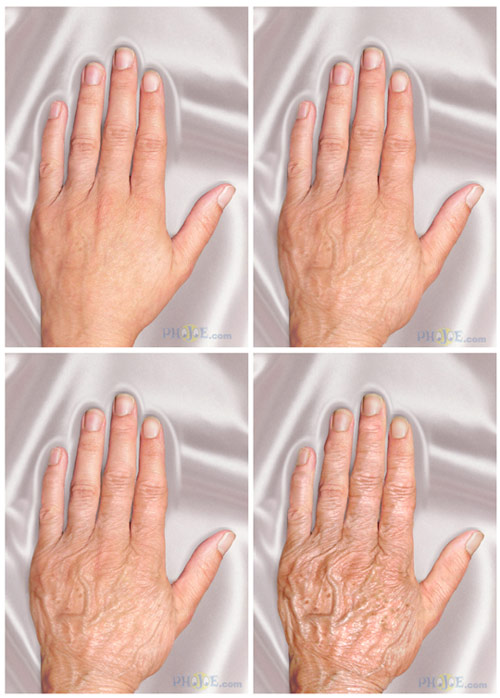 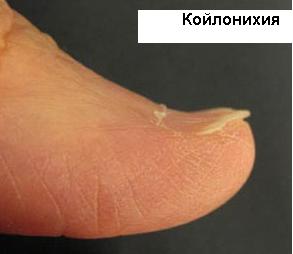 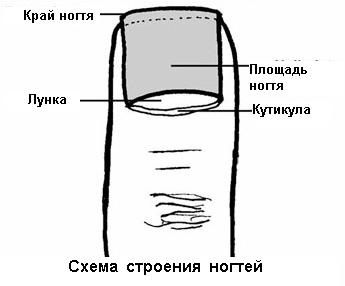 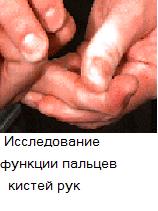 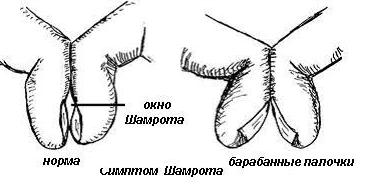 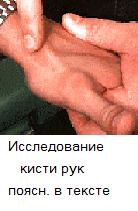 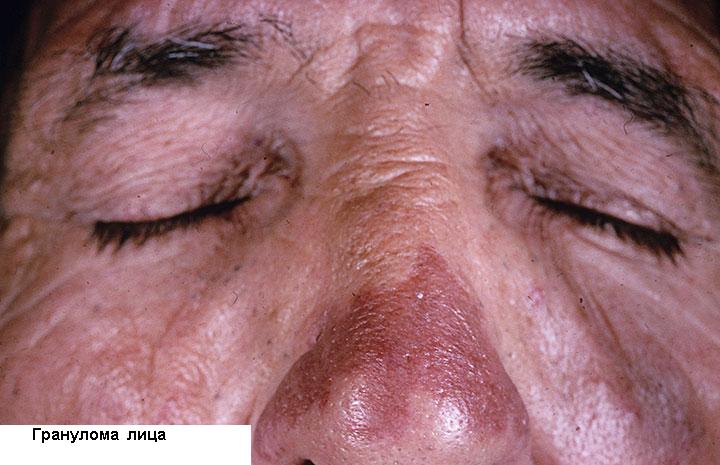 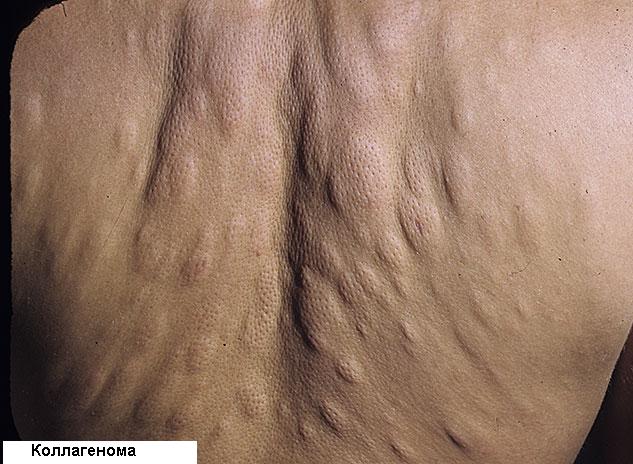 